Publicado en Madrid el 23/01/2023 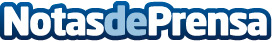 Cuaderno Inteligente da un paso más en su expansión y aterriza en El Corte InglésDe ahora en adelante la firma rompedora en el sector de la papelería, Cuaderno Inteligente, estará disponible en 24 centros comerciales El Corte Inglés de toda EspañaDatos de contacto:alba gonzález917.286.081Nota de prensa publicada en: https://www.notasdeprensa.es/cuaderno-inteligente-da-un-paso-mas-en-su Categorias: Nacional Sociedad Recursos humanos Consumo Ocio para niños http://www.notasdeprensa.es